רומי פיגין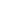 דיבוב, קריאת סיפורים וקריינות קצת רקע עליי...בת 22 מתל אביב, בוגרת תיכון "עירוני א’ לאמנויות". סייעת טיפולית בחינוך המיוחד.יש לי להקת רוק בנות ובה אני זמרת, מלחינה וכותבת.בנוסף, מתופפת וציירת. כתחביב, לומדת אימפרוביזציה על במה.אני אחראית, עומדת בזמנים ומשקיעה.שמחה להתפתח לתחומים חדשים.השכלה, תעסוקה ושירות צבאי2010 – 2016: לימודים בתיכון "עירוני א’ לאמנויות" תל אביב. בגרות מלאה עם תוספת 10 יחידות לימוד. פילוסופיה ומדעי החברה.2016 – 2017: שירות צבאי בתל השומר בתור מש"קית נופש. תפקיד שכלל בתוכו הסברה טלפונית ודיבור רהוט.2017 – 2018: עבודות מזדמנות, ביניהם עבדתי בעיריית רעננה בתור נציגה טלפונית של התמיכה הטכנית. לאחר מכן, עבדתי כמוכרת בחנויות בגדים ברשתות מובילות.2018 – 2019: עובדת עיריית תל אביב בתור סייעת צמודה לתלמידה בעלת צרכים מיוחדים בכיתה יא. תפקיד הכולל הקראת שאלות בחינה, הסברתן, כתיבת החומר הנלמד, ליווי והשגחה.
2019 - היום: עובדת בגן ילדים בתור מטפלת.במקביל לעבודה, סיימתי בהצלחה קורס דיבוב בהנהלת ניקו בר, מחזור מאי 2019, באולפני צוללת בתל אביב.
תיק עבודותתמי-מתיקה -“ביצה מסתורית!"תקציר: דיבבתי את ג’סי הביצה המסתורית. מן הביצה יוצאת לה אפרוחה אדומה, מזמרת ואנרגטית במיוחד. לאורך כמעט כל הפרק,  למדתי לבצע שירים רבים.  קטעים המומלצים לשמיעה: 33:40 – 34:38 TCR 35:33 – 36:05 TCR36:24 – 37:15 TCR38:51 – 39:36 TCR39:52 – 40:08 TCR41:14 – 41:44 TCR"חצי קילו בוץ" – מאת שלומית כהן אסיףתקציר: הקראתי סיפור קצר שבו עשיתי את כל הדמויות – ילד, אמא ונחום ברגר.הסיפור מתמקד בילד שובב שבוץ שנדבק לנעליו.קטעים המומלצים לשמיעה: אורכו של הקטע לא עולה על יותר מדקה אחת.
 תוספת לכל המעונייןישנם חומרים של הלהקה שלי ב YOUTUBE, קישורים לסרטונים דרך ה FACEBOOK בהם אני מדבבת, שרה, משחקת ועוד. אשמח לשלוח קישורים.